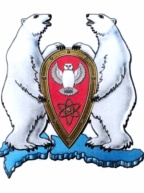 АДМИНИСТРАЦИЯ МУНИЦИПАЛЬНОГО ОБРАЗОВАНИЯ  ГОРОДСКОЙ ОКРУГ «НОВАЯ ЗЕМЛЯ»РАСПОРЯЖЕНИЕ« 28 » апреля 2016 г. № 103г. Архангельск-55О проведении конкурса сочинений «Письмо ветерану»	В соответствии с Программой социально-экономического развития МО ГО «Новая Земля» на 2016-2018 гг., утвержденной решением Совета депутатов МО ГО «Новая Земля» от 30.11.2015 № 224, ведомственной целевой программой МО ГО «Новая Земля» «Дети Новой Земли» на 2016 г., утвержденной постановлением администрации МО ГО «Новая Земля» от 27.10.2015 № 32,р а с п о р я ж а ю с ь:	1. С целью воспитания у подрастающего поколения патриотизма и гражданского долга, приобщения молодежи к героическим страницам истории страны, организовать проведение конкурса сочинений «Письмо ветерану», посвященного 71-ой годовщине Победы в Великой Отечественной войне, в период с 28 апреля по 06 мая 2016 года, среди  учащихся 1-11 классов ФГКОУ «Школа № 150».2. Сформировать комиссию по проведению конкурса в следующем составе:	Председатель комиссии: Москалева Анастасия Эдуардовна 	- ведущий специалист отдела организационной, 						       	 кадровой и социальной работы.	Члены комиссии:Моренец Алла Николаевна		- преподаватель русского языка и литературы 							ФГКОУ «Школа № 150»;Шабанова Наталья Владимировна	- руководитель МБОЙ ДОД ШДТ «Семицветик»;Кравцова Татьяна Николаевна 		- ведущий специалист отдела организационной, 							кадровой и социальной работы.					3. Настоящее распоряжение опубликовать в газете «Новоземельские вести» и на официальном сайте Муниципального образования городской округ «Новая Земля».	4. Контроль за исполнением настоящего распоряжения возложить на ведущего специалиста отдела организационной, кадровой и социальной работы Москалеву А.Э.Глава муниципального образования					    Ж.К.Мусин